Publicado en Benabarre, Huesca el 11/03/2024 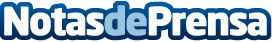 SyA Instalaciones explica cómo aprovechar la energía primaveral con placas solares para el autoconsumo Marzo marca la transición hacia la primavera y, en este cambio estacional, los beneficios que las placas solares ofrecen salen ahora a la luz. Y es que, este tipo de tecnologías pueden ser particularmente eficientes en primavera, por lo que su papel esencial en el autoconsumo de energía solar destaca durante este mesDatos de contacto:Adrián Cortes SyA Instalaciones974543323Nota de prensa publicada en: https://www.notasdeprensa.es/sya-instalaciones-explica-como-aprovechar-la Categorias: Nacional Ecología Sostenibilidad Sector Energético http://www.notasdeprensa.es